Publicado en Madrid el 15/04/2019 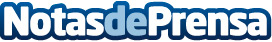 Allianz Partners presenta unos sólidos resultados de 2018 y un cambio en su liderazgo corporativoIngresos 2018: 8.616 millones de euros (+1.8% vs 2017 / +5.2% a ratio constante)*. Beneficio operativo: 566 millones de euros (+39.4% vs 2017 / +48.5% a ratio constante)*Datos de contacto:Julian Barrio Rubio-Iglesias910481312Nota de prensa publicada en: https://www.notasdeprensa.es/allianz-partners-presenta-unos-solidos Categorias: Nacional Finanzas Nombramientos Seguros Recursos humanos http://www.notasdeprensa.es